Мастер-класс«Совместная художественно-продуктивная деятельностьдетей 2-3 лет»Формирование основ творческой личности – одна из важных задач художественно-эстетического развития ребенка раннего возраста. Наиболее эффективное средство для этого художественно – продуктивная  деятельность, которая влияет  на развитие творческих способностей детей в детском саду. Художественно - продуктивная  является одним из важнейших средств познания мира, формирование  знаний эстетического восприятия, так как оно связано с самостоятельной, практической и творческой деятельностью ребенка. Ведь ведущей деятельностью в этом возрасте является предметно-манипулятивная деятельность. Именно эта деятельность  способствуют освоению предметного эстетического мира, Разнообразные виды художественно – продуктивной  деятельности находят широкое применение не только на занятиях, но и в свободное время, в процессе самостоятельного художественного творчества детей. В ходе организации такой работы воспитатель должен стремиться к тому, чтобы каждый ребенок имел возможность познакомиться с разными формами художественно-продуктивной деятельности, доступными для детей 2-3 лет. В своей работе с детьми 2-3 лет я использую различные виды нетрадиционных техник рисования – ладошками, печатями, губкой пальчиковая живопись и др. Цель моей деятельности – сделать приобщение  детей к художественно-продуктивной деятельности интересным. Доступным и содержательным; раскрыть и развивать потенциальные способности, заложенные в ребенке.Для успешного достижения цели я поставила перед собой следующие задачи:- развивать эстетическое восприятие мира, природы, художественного творчества взрослых и детей;- привлекать детей к работе с разнообразными материалами;- подобрать конкретные формы художественно – продуктивной деятельности для применения в раннем возрасте.- создать атмосферу, способствующую раскрытию собственного «Я», «хочу – могу – сделаю».-  формировать умения и навыки работать вместе, строить общение, развивать привычку к взаимопомощи, создать почву для проявления и формирования общественно ценных мотивов.. Помочь ребенку  проявить свои художественные способности в различных видах  художественно – продуктивной деятельности.Как пример использования совместной художественно-продуктивной деятельности представляю НОД  «Солнышко в ладошках» по художественно-продуктивной деятельности для детей 2-3 лет.Цель: формирование основ творческой личности воспитанников через использование нетрадиционных техник рисования.Задачи: - формирование навыка техники печатания разными способами – ладошкой и печатью;- формирование представлений о «солнце» как источнике тепла и света;- воспитание навыка совместной деятельности.Оборудование: Лист формата Ф3, гуашь красного и желтого цветов, влажные салфетки, печати с изображением солнца.Предварительная работа: рассматривание картинок, иллюстраций с изображением солнца, чтение стихотворений о солнце, поговорок, пословиц.Ход НОД:Предварительная беседа «Что делает солнышко». Вопросы: Где живет солнышко?», «Что оно делает?», «Какое оно?»Проблема: А можем мы солнышко в ладошках подержать? Почему? Настоящее не можем, потому что оно находится высоко, горячее, сможем, если нарисуем его.)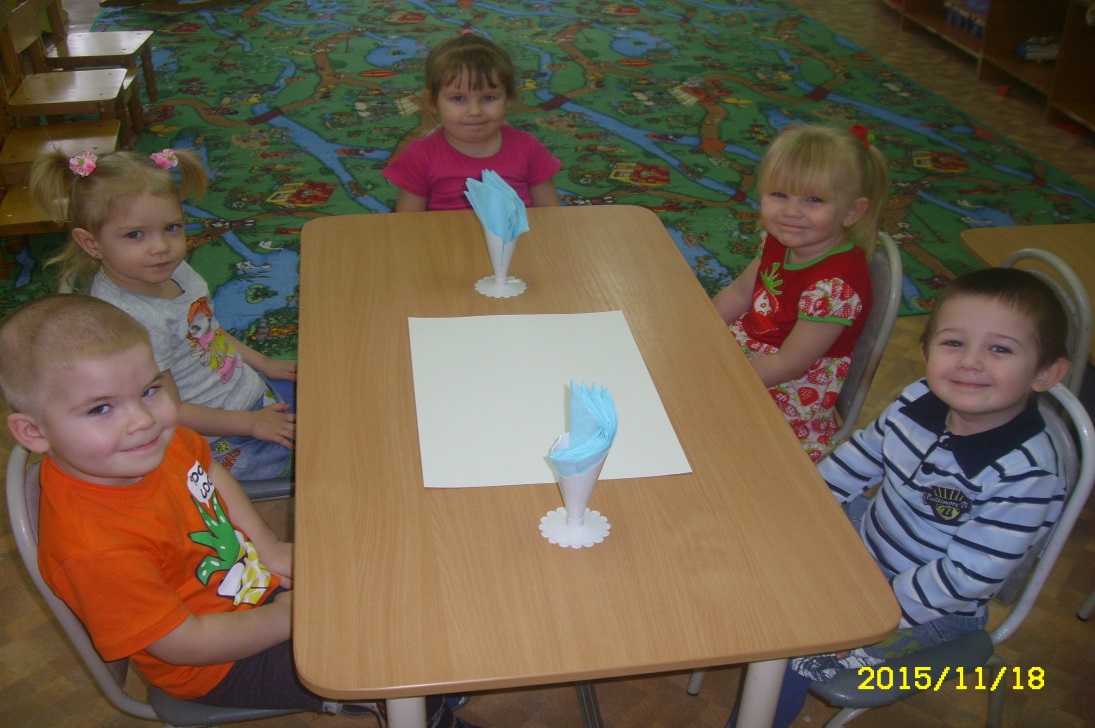 Основной этап – выполнение работы:- намазывание ладошки краской , ее отпечаток на листе бумаге;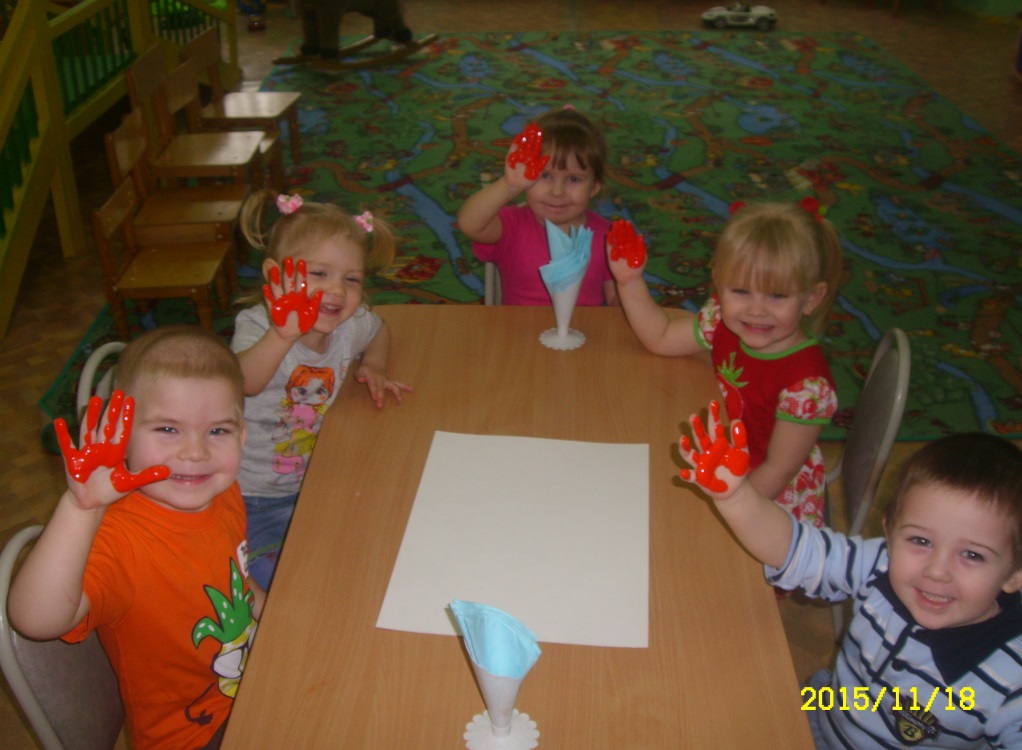 -  пока изображения ладошек сохнут, моем руки и физминутка «Солнышко-колоколнышко» (р.н.потешка);- нанесение печати «солнышко»;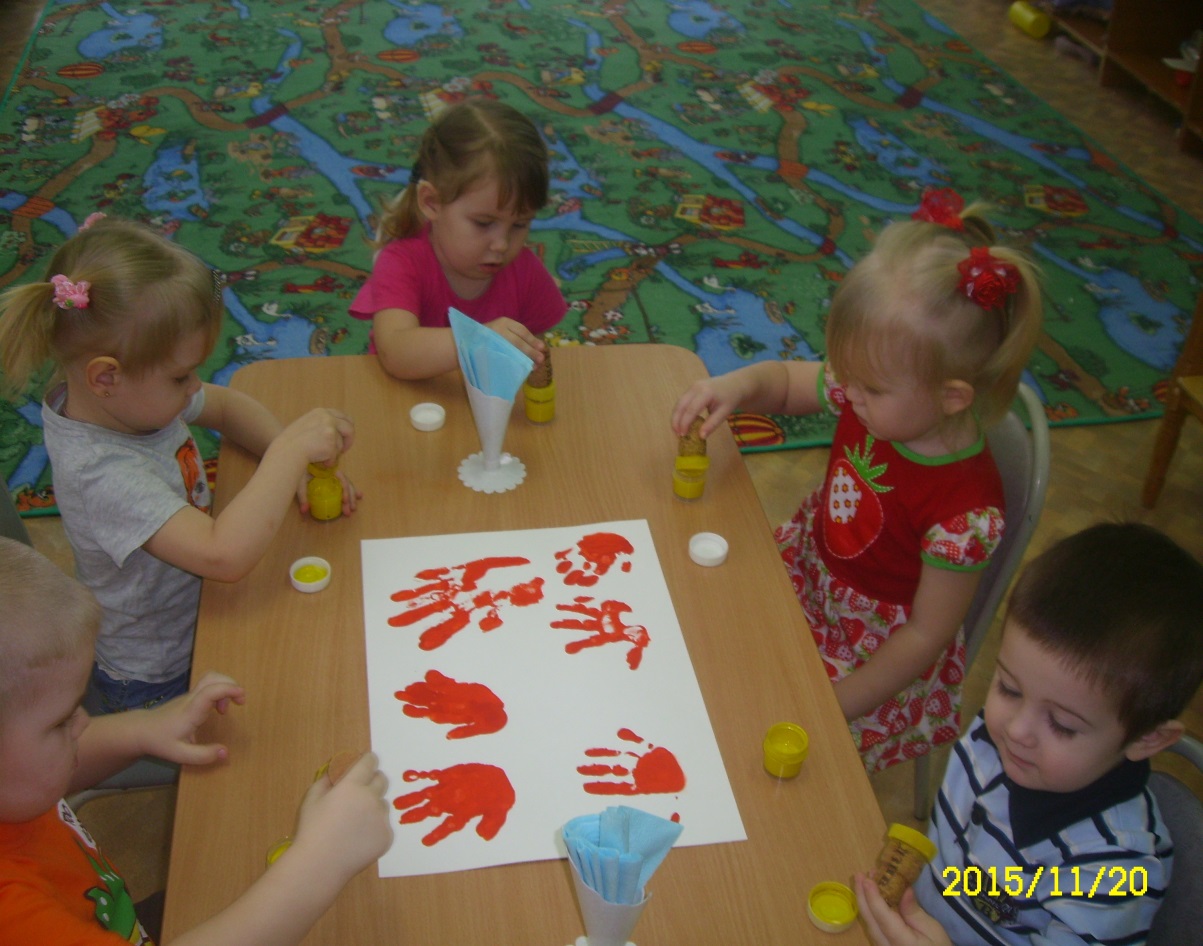 Итог НОД:Как хорошо держать солнышко в ладошках!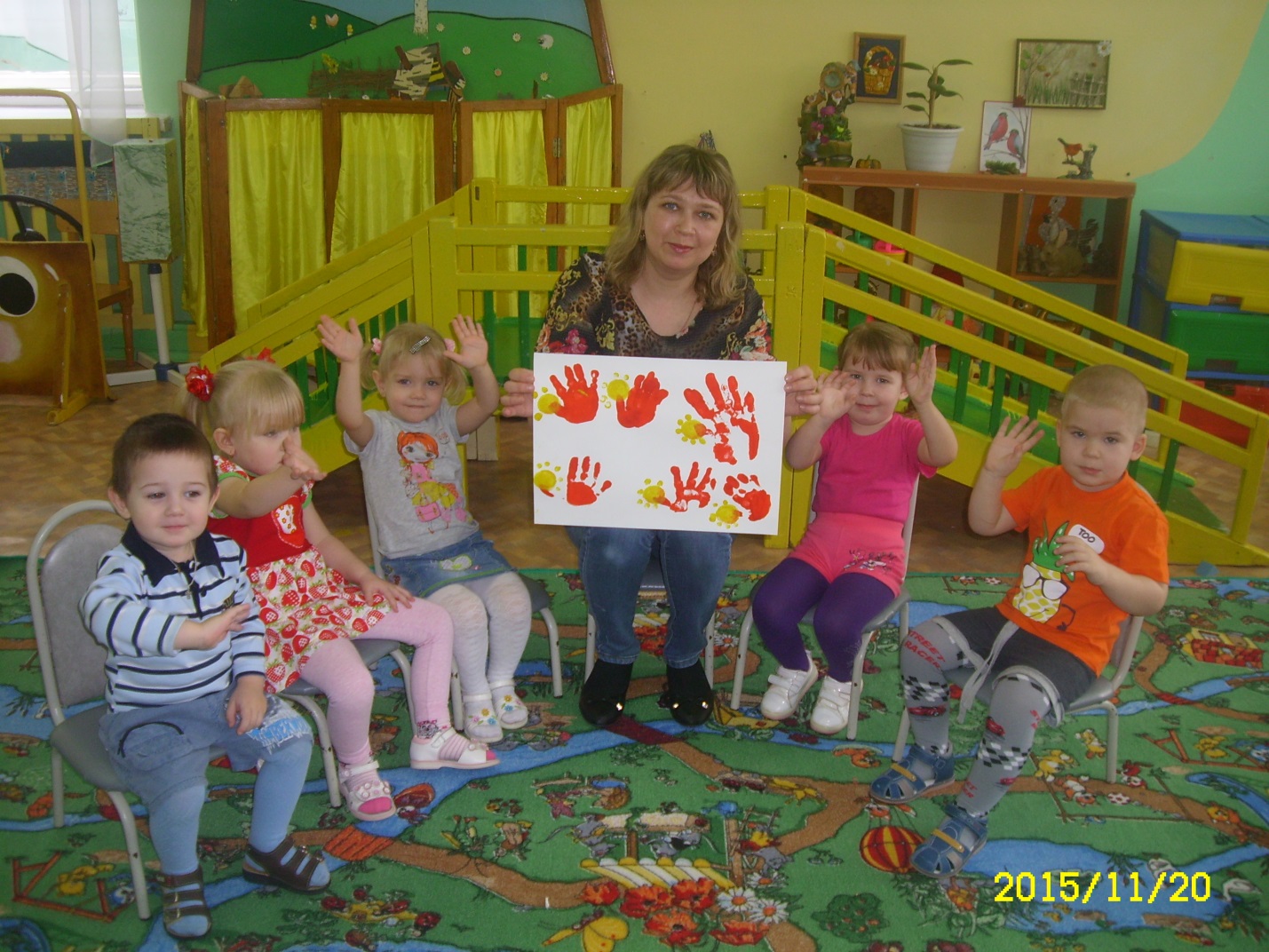 